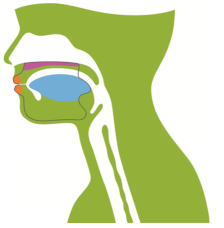 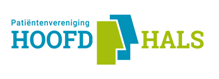 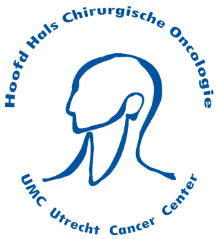 UITNODIGING INFORMATIEMIDDAG MONDHOLTETUMOREN voor patiënten, hun naasten en zorgverlenersDATUM:	6 NOVEMBER 2018 Tijd:		13.00-17.00 uur LOCATIE:	UMC Utrecht HEIDELBERGLAAN 100, Q-gebouw Auditorium(ingang zaal boven Q0S.2.30) (ingang zaal begane grond, Q01.225)Van de tumoren in het hoofd-halsgebied komen mondholte tumoren het meeste voor. Toch zijn ze zeldzaam waardoor u weinig mensen ontmoet met deze aandoening. Patiëntenvereniging HOOFD-HALS, de afdeling Hoofd-Hals Chirurgische Oncologie van de Utrechtse Werkgroep Hoofd-Hals Tumoren en het UMC Utrecht organiseren gezamenlijk een informatiemiddag over de ziekte, de behandeling en de consequenties ervan op het dagelijks leven. Ook komen ervaringsdeskundigen aan het woord. De middag staat in het teken van het uitwisselen van ervaringen tussen en met lotgenoten en zorgprofessionals.U wordt van harte uitgenodigd voor deze bijeenkomst. In de mondholte komen veel functies samen: spreken, proeven, kauwen en slikken. Vroege diagnose van mondholtetumoren is dan ook niet alleen belangrijk voor de hoogste kans op genezing, maar ook voor het zo goed mogelijk behoud van de verschillende functies. Gezien de bijwerkingen van bestraling in de mondholte worden mondholtetumoren meestal behandeld met chirurgie.Voor de beste kans op genezing is een goede verwijdering van de tumor van groot belang. Daarnaast moeten uitzaaiingen in de lymfeklieren goed behandeld worden met zo min mogelijk bijwerkingen. Het is de kunst om bij de keuze van behandeling de hoogste kans op genezing en de beste verwachte levenskwaliteit te combineren. Met diverse reconstructieve technieken wordt getracht de mondfuncties zo goed mogelijk te herstellen. Evaluatie van de mondfuncties kan helpen bij specifieke revalidatie na de soms uitgebreide behandeling. Tijdens de behandeling staat alles in het teken van overleven. Als die periode voorbij is, kunnen de ervaringen bezinken. Patiënten komen vaak dan pas toe aan verwerking van wat zij hebben meegemaakt. De ziekte en de behandeling ervan kunnen vaak een grote en of blijvende invloed op het dagelijks leven hebben. Zowel binnen als buiten het ziekenhuis kunnen verschillende zorgverleners en organisaties patiënten en naasten begeleiding bieden. In eerste instantie vaak al bij de behandelend artsen en verpleegkundigen, maar ook kan er doorverwezen worden naar bijvoorbeeld een logopedist, diëtist, fysiotherapeut, medisch maatschappelijk werker of psycholoog. Ook ervaren mensen vaak steun van lotgenoten die herkenning en erkenning bij elkaar kunnen vinden.De patiëntenvereniging HOOFD-HALS is er voor alle mensen die hoofd-halskanker hebben (gehad) en hun naasten. Zij weet waar patiënten voor komen te staan als ze plotseling deze diagnose te horen krijgen. Zij bieden ondersteuning via voorlichting en lotgenotencontact. Indien u hierbij aanwezig wilt zijn, kunt u dit voor 22 oktober 2018 doorgeven via mail: info@pvhh.nlWij hopen u te mogen ontvangen op deze interessante middag.Dhr. R. Burdorf					Prof.dr. R. de Bree Patiëntenvereniging HOOFD-HALS		UMC Utrecht Hoofd-Hals Chirurgische OncologieA G E N D ABehandeling & kwaliteit van leven bij mensen met mondholte tumorenINORMATIEMIDDAGDinsdag 6 november 2018UMC Utrecht, Heidelberglaan 100, Q-gebouwAuditorium (ingang zaal boven Q0S.2.30) (ingang zaal begane grond, Q01.225)13.00		Inloop met koffie / lekkers13.30		Welkomstwoord 13:40		Tumorresectie (Dr. Ellen van Cann)13:50		Schildwachtklierprocedure (Prof.dr. Remco de Bree)14.00		Reconstructie (Dr. François Dieleman)14.15		Mondfunctie na behandeling (Dr. Caroline Speksnijder)		14.30		Pauze14:50		De patiëntenvereniging HOOFD-HALS (Rob Burdorf)15:05		Ervaringsverhaal 15.20		Ervaringsverhaal15:35		Interactieve discussie16:00 - 17.00	Afsluiting met glaasje / hapje